РОСТОВСКАЯ ОБЛАСТЬКАМЕНСКИЙ РАЙОНСОБРАНИЕ ДЕПУТАТОВ КРАСНОВСКОГО СЕЛЬСКОГО ПОСЕЛЕНИЯРешение «17» ноября 2016 года                     № 17                                           х. КрасновкаО целесообразности изменения границ муниципального образования «Красновское сельское поселение»На основании части 4 статьи 12 Федерального закона от 
6 октября 2003 года № 131-ФЗ «Об общих принципах организации местного самоуправления в Российской Федерации», статьи 10 Областного закона 
от 28 декабря 2005 года № 436-ЗС «О местном самоуправлении в Ростовской области», Устава муниципального образования «Красновское сельское поселение», в целях описания и утверждения границ муниципального образования «Красновское сельское поселение», в соответствии с требованиями градостроительного и земельного законодательства, а также с учетом мнения населения Собрание депутатов Красновского сельского поселения решило:1. Признать целесообразным изменение границ муниципального образования  «Красновское сельское поселение»   согласно  приложению  к настоящему решению путем:а)  включения в состав территории муниципального образования «Красновское сельское поселение»  Каменского района земельного участка, площадью 5,43 га, из состава территории муниципального образования "Астаховское сельское поселение" Каменского района; б)  передачи из состава территории муниципального образования  «Красновское сельское поселение» Каменского района земельных участков, общей площадью 58,36 га (в том числе, земельного участка, площадью 54,21 га, и земельного участка, площадью 4,15 га) и включения их в состав территории муниципального образования «Астаховское сельское поселение» Каменского района.2. Настоящее решение вступает в силу со дня его официального опубликования.3. Контроль за исполнением настоящего решения возложить на Главу администрации Красновского сельского поселения Новицкого В.К.Председатель Собрания депутатов– Глава Красновского сельского поселения                            Е.Н. Карманович Приложениек решению Собрания депутатов Красновского сельского поселения                                                                                                           «О целесообразности изменения границ муниципального образования «Красновское сельское поселение»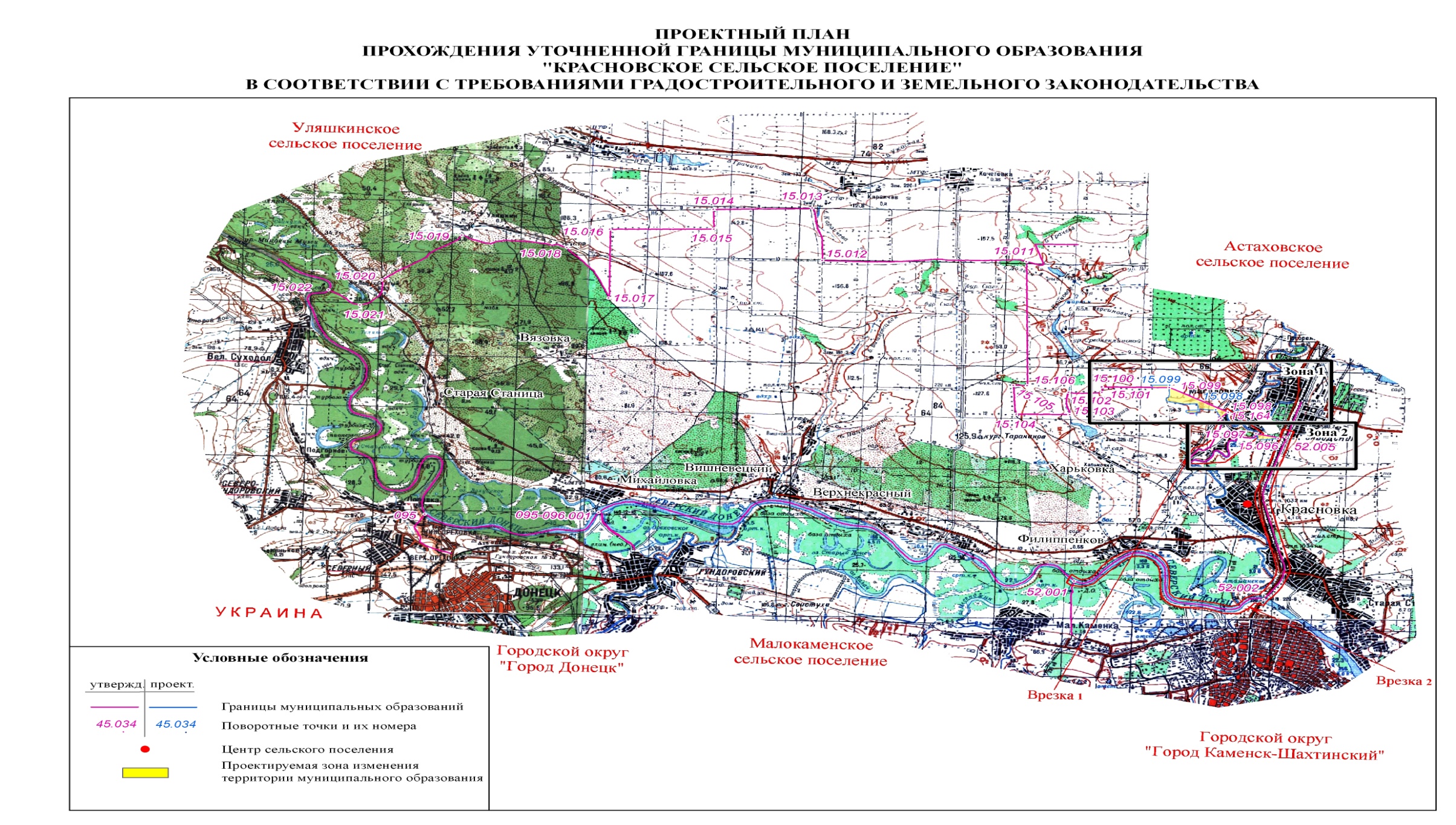 